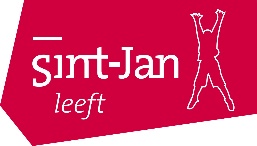 Sint-JanscollegeHoensbroekBijeenkomst klankbordgroep TTO – dinsdag 14 december 2021 Aanwezig: Ben schulpen, Saskia Wich, Sandra Leufkens, Agnes van der Horst, Gaby Gijsberts, Nikki Beulens, Jean Kisters , Ruby van Dinther, Nancy Schermer, Wim Mastenbroek, Laurien Sakic, Stephany Meijer, Maarten Hillen.Afgemeld/afwezig: Daniëlle BussmannAgendaOpeningNotulen vorige bijeenkomst d.d. 29-09-2021 (zie website)TTO-ouderbijdrageConsequenties TTO-activiteiten schooljaar 2021-2022 i.v.m. CoronaUitwisseling klas 3Junior Speaking ContestCambridge examens meivakantiePortfolioIngebrachte agendapunten RondvraagSluiting    1) Opening Babette Ahrens heeft de klankbordgroep verlaten omdat haar dochter gestopt is met TTO. De klankbordgroep bestaat nu uit 11 leden, alle klassen zijn vertegenwoordigd. We hebben een nieuwe tweede TTO-coördinator naast Stephany Meijer-Mendes, namelijk collega Maarten Hillen. Maarten pakt dit schooljaar gedeeltelijk al wat taken op/werkt zich in, vanaf volgend schooljaar zal hij geleidelijk aan een grotere rol krijgen.2) Notulen vorige bijeenkomst d.d. 29-09-2021 (zie website)Geen opmerkingen, de notulen worden goedgekeurd.3) TTO-ouderbijdrageWij hebben helder gecommuniceerd met de ouders over de TTO-ouderbijdrage middels verschillende brieven, de reacties waren over het algemeen positief. Inventarisatie eind november: 76% van de ouders heeft betaald (veel ouders kiezen voor gespreide betaling dus dit zal nog oplopen). Uitgesplitst per klas loopt het van 68% tot 85%. Dit valt enigszins mee, maar het blijft natuurlijk zorgelijk. Stichting Leergeld vergoedt niet altijd, maar Nationaal Fonds Kinderhulp kan ook ingeschakeld worden (al enkele positieve ervaringen). Dit jaar is een ‘pilotjaar’, vanwege corona is het sowieso onduidelijk wat wel en niet kan doorgaan, eventueel extra financiële ondersteuning door school maar op de langere termijn zal dit niet houdbaar zijn. Aan het einde van dit schooljaar zal bekeken worden hoe het gegaan is en hoe we volgend schooljaar verder gaan: waarschijnlijk lager jaarbedrag en bepaalde activiteiten apart factureren. Probleem hierbij: enorme administratieve rompslomp, zeker als te weinig ouders betalen en activiteiten dus geannuleerd moeten worden. Bovendien lastig met reserveringen, aanbetalingen, afspraken met partnerscholen en dergelijke. Verder proberen we wat subsidies binnen te halen om bepaalde activiteiten (deels) mee te financieren, maar dit zal niet structureel zijn. Het blijft op dit moment moeilijk te overzien welke gevolgen deze wet gaat hebben.Nuffic gaat een enquête onder scholen uitzetten en blijft ondertussen druk uitoefenen op de politiek om dit onderwerp opnieuw op de politieke agenda te zetten.4) Consequenties TTO-activiteiten schooljaar 2021-2022 i.v.m. CoronaDe geplande activiteiten van de projectweek in november zijn grotendeels niet door kunnen gaan (LVO-standpunt: geen externen in de school, niet extern gaan met leerlingen), we hadden meerdere activiteiten voor TTO-klassen op de planning staan die nu niet zijn doorgegaan en waar we een later moment voor zullen zoeken, namelijk:Klas 1: English DayKlas 2: bezoek aan partnerschool in MönchengladbachKlas 3: wereldfestival (projectdag wereldburgerschap via Globi)Klas 4: gastlessen van studenten van HS Zuyd International BusinessKlas 5: film Atonement n.a.v. lectuur van het gelijknamige boek bij Engels (hiervoor zouden we naar Pathé Maastricht gaan, uiteindelijk hebben we de film op school bekeken) + gastlessen bij HS Zuyd International Business in Maastricht.Of we dit schooljaar met leerlingen kunnen reizen blijft onzeker, de coronamaatregelen in Nederland en in het buitenland wijzigen om de haverklap, er is onzekerheid over de Omikron-variant, over de vaccinatiegraad onder leerlingen, bovendien is er onzekerheid bij collega’s die de reizen zouden moeten begeleiden. Wat betreft uitwisselingen: niet alle ouders zitten te wachten op een verblijf van hun zoon/dochter in een gastgezin en andersom. 
Aangezien we nu al bepaalde reserveringen/boekingen zouden moeten doen en de tijd steeds krapper wordt, is het heel onzeker of er nog gereisd zal worden. Eendaagse excursies zullen waarschijnlijk wel georganiseerd kunnen worden, maar meerdaagse excursies met overnachtingen worden steeds onzekerder. In januari zullen er knopen doorgehakt moeten worden, ook afwachten welk standpunt de VO-raad en LVO hierover innemen. We zijn momenteel op zoek naar ‘veilige’ alternatieve activiteiten op school, online of binnen Nederland:Kleine uitwisselingsprojecten met Mönchengladbach/Wassenberg/Essen (klas 1-2-4): mogelijk later dit jaar.Als alternatief voor de Rome-reis in klas 5 overwegen we opnieuw deelname aan het High School Program van United Netherlands (Model United Nations)Uitwisseling Dresden/Belgrado klas 3  Belgrado zit er dit jaar niet in, we gaan inzetten op online activiteiten. Dresden nog even ‘on hold’. Mogelijk fysieke uitwisseling met TTO-school bij Arnhem.tweedaagse excursie naar Brussel voor klas 4 (en mogelijk ook 5) in juni  mogelijk eendaagseen eendaagse excursie voor de brugklas (en eventueel klas 2) naar Dover  we kijken naar een mogelijk alternatief in Nederland, Duitsland of België. Overige activiteiten (gastlessen, projecten op school, theaterworkshops, virtuele uitwisselingsprojecten, ‘wereldfestival’, Globaland, HS Zuyd) kunnen waarschijnlijk later dit schooljaar wel doorgaan. Opmerking ouder: Ondanks dat veel activiteiten van de projectweek niet door konden gaan, was er die week veel lesuitval in V4, hoe kan dat?  bepaalde activiteiten zijn wel doorgegaan, zoals toetsen voor Nederlands en Engels: lesuitval doordat docenten hierbij toezicht moesten houden.5) uitwisseling klas 33 opties:Belgrado: fysieke uitwisseling is afgeblazen, wordt een kleinschalig online projectDresden: fysieke uitwisseling nog niet afgeblazen, maar Dresden kan waarschijnlijk maar voor een deel van de leerlingen gastgezinnen vinden. Voorstel: deel leerlingen in gastgezinnen, ander deel slapen op school/in hostel. Nadeel: als een deel in een hostel gaat, zal het andere deel misschien niet in gastgezinnen willen gaan. We gaan nu eerst online kennismaken en zien dan verder.Doornweerd College, TTO-school in Doorwerth (Gelderland): elkaar bezoeken in mei, verblijf in gastgezinnen (zelftesten!), vooraf eventueel online project.6) Junior Speaking ContestKlas 2 en 3 nemen deel: dit jaar doen weer alle leerlingen mee aan de klassenrondes. Alle leerlingen schrijven een speech, in januari (21-01 3e klas, 28-01 2e klas) klassenrondes, beste leerlingen gaan naar finale op 1 februari (waarschijnlijk klein, zonder groot publiek). Winnaars schoolfinale gaan naar regionale finale.Voor de bovenbouw organiseert Nuffic de GNE awards  kijken of we hier aan kunnen deelnemen in de toekomst voor doorlopende leerlijn.7) Cambridge examens meivakantie 2022 Cambridge Global Perspectives (TTO-4): woensdag 27 april (Koningsdag!)Cambridge English Language (TTO-5): dinsdag 26 + donderdag 28 aprilCambridge Checkpoint (TTO-3): donderdag 21 aprilVraag over international experience: worden de richtlijnen milder vanwege de maatregelen?  ja, leerlingen mogen samen gaan, kunnen bij Stephany terecht voor hulp/ideeën als ze niks vinden. Normaalgesproken moet het in jaar 5 rond kerst klaar zijn, maar dit jaar zijn we hier opnieuw soepeler in: leerlingen krijgen tot einde schooljaar de tijd. Wel aangeraden om nu snel iets te regelen. (Gedeeltelijk) online is ook een optie. Bedrijven doen ook wel wat moeilijker op dit moment. Voor V4 bestaat de mogelijkheid om deel te nemen aan Teenz college van Maastricht University (hierover hebben zij reeds informatie ontvangen).8) PortfolioNuffic heeft nieuwe richtlijnen opgesteld voor TTO-scholen: TTO 2.0. Eén van de belangrijke onderdelen hiervan is focus op persoonsontwikkeling: dit moet je als school kunnen aantonen bij een visitatie. Daarom zijn we voornemens te starten met een pilot in de TTO-brugklas: het portfolio. Dit wordt een digitaal portfolio in Itslearning waarin leerlingen opdrachten zullen uploaden die ze bij de verschillende TTO-vakken maken. Deze opdrachten voorzien zij ook van een evaluatie. Dit wordt gecheckt en aan het einde van het schooljaar gaan de leerlingen hun portfolio presenteren. Aan het eind van het schooljaar kunnen leerlingen hun ontwikkeling laten zien, dat waar ze trots op zijn, hoe ze zich verbeterd hebben en dergelijke, en is voorwaarde voor doorgaan met TTO in het volgend schooljaar. Inzichtelijk maken wat ze gedaan/geleerd hebben op het gebied van Engels, wereldburgerschap en persoonsontwikkeling. Het wordt een soort ‘cv’ van de leerlingen.Reactie ouders: leuk idee, ook met het oog op de toekomst voor aanmelding bij universiteit.9+10) Ingebrachte agendapunten – RondvraagEr zijn geen ingebrachte agendapunten.Gaby: raadt ons aan om bij collegascholen te kijken m.b.t. portfolio.Jean: verbaasd over het feit dat de digitale rekenmachine niet gebruikt mag worden bij economie, was een dure aanschaf!  de reden is dat leerlingen hier ook tekst op kunnen opslaan en het apparaat dus zouden kunnen gebruiken als spiekmiddel.Nancy: niet alle docenten bieden online lessen aan voor leerlingen die in thuisisolatie zijn  tot voor kort namen de vakbonden het standpunt in dat docenten hiertoe niet verplicht kunnen worden, dus er waren inderdaad docenten die dit niet deden. Inmiddels is dit standpunt veranderd en wordt van alle collega’s verwacht dat zij de lessen streamen voor leerlingen in thuisisolatie. Er gaat echter ook wel eens technisch iets mis, of docenten vergeten te streamen.  Nikki: dochter is een tijdje afwezig moeten zijn ivm corona, er ging veel mis m.b.t. het streamen van lessen, dit was erg vervelend, het is erg belangrijk voor eindexamenleerlingen dat dit goed geregeld is!Sandra: India project (klas 2) is wat rommelig verlopen, niet goed georganiseerd: leerlingen kregen pas de dag van tevoren de opdracht dat er een powerpoint gemaakt moest worden, ze wisten niet dat ze een laptop moesten meenemen, er was veel onduidelijk. Met meerdere groepjes in één ruimte: dit was rommelig en luidruchtig. 11) SluitingVolgende vergadering: dinsdag 29 maart, 19:00 uur.